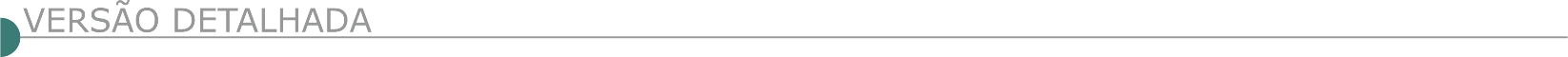 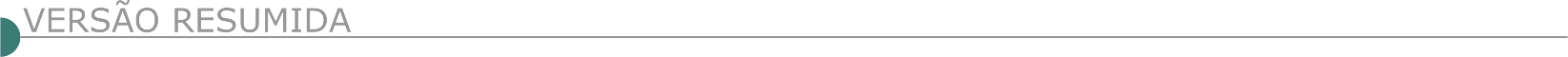 ESTADO DE MINAS GERAIS  PREFEITURA MUNICIPAL DE AREADO/ MG - EDITAL DE TOMADA DE PREÇO Nº 001/2021 – REGIME: MENOR PREÇO GLOBAL Objeto: contratação de empresa especializada para construção de muros laterais para fechamento e proteção do Proinfância (Centro de Educação infantil, localizado à rua Lázaro Ferreira de Oliveira, 85 – Cidade Nova – Areado MG. Data da abertura: 11/03/2021 às 12:30hs. Mais informações junto à Prefeitura Municipal de Areado, à Praça Henrique Vieira, 25 – Centro – Areado/MG, pelos telefones (35) 3293- 1333, ou pelo site www.areado.mg.gov.br ou pelo e-mail: licitação@areado.mg.gov.br.   PREFEITURA MUNICIPAL DE CARLOS CHAGAS/MG PREGÃO PRESENCIAL Nº. 001/2021, PROCESSO LICITATÓRIO Nº 011/2021Objetivando “Registro de preços para futura e eventual locação de caminhão compactador para fins de execução de serviços de limpeza pública que serão executados pela administração pública, compreendendo a coleta de lixo domiciliar e comercial em todo o município”, conf. especificações do Anexo I do edital, que estará disponível a partir do dia 12/02/2021 através do site www.carloschagas.mg.gov.br, com Credenciamento a partir das 08:30 (oito horas e trinta minutos) do dia 24/02/2021. Outros esclarecimentos pelo Tel.: (33)3624-1263.   PREFEITURA MUNICIPAL DE FERROS AVISO DE LICITAÇÃO TOMADA DE PREÇO Nº 1/2021 PROCESSO Nº 007/2021 - TOMADA DE PREÇO Nº 001/2021 A PREFEITURA MUNICIPAL DE FERROS, Estado de Minas Gerais, torna público que fará realizar Processo Licitatório na Modalidade Tomada de Preço para contratação de empresa para execução de obra de reforma da Unidade Básica de Saúde Moacir Dias Lage e construção da Secretaria Municipal de Saúde, no Município de Ferros/MG. Data da entrega dos envelopes: 02/03/2021 às 09:00 horas. Data abertura dos envelopes: 02/03/2021 às 09:30. Maiores informações e o Edital completo poderão ser obtidos na Prefeitura Municipal de Ferros, Departamento de Patrimônio, Compras e Serviços Gerais na Rua Fernando Dias de Carvalho, nº 16 - Centro - Tel.: (31) 3863-1297 - ramal 217 - e-mail licitacaopmferros@gmail.com. AVISO DE LICITAÇÃO - PROCESSO N. º 013/2021 - INEXIGIBILIDADE DE LICITAÇÃO N. º 002/2021. CREDENCIAMENTO 001/2021A PREFEITURA MUNICIPAL DE FERROS, MG, torna público que fará realizar Processo Licitatório- Inexigibilidade de Licitação N.°002/2021, para CREDENCIAMENTO ABERTO com o objetivo de contratação de prestação de serviços de limpeza, capina e roçada nas estradas municipais, para atender o Departamento de serviços Urbanos, Rurais e Obras Públicas, conforme especificado no Anexo I do Edital. Data de recebimento e abertura das propostas e habilitação: A partir das 09:00 horas do dia 05/03/2021. Maiores informações e o Edital completo poderão ser obtidos na Prefeitura Municipal de Ferros, Departamento de Patrimônio, Compras e Serviços Gerais na Rua Fernando Dias de Carvalho, n.º 16 - Centro - Tel.: (31) 3863-1297 – e-mail licitacaopmferros@gmail.com.   PREFEITURA MUNICIPAL DE ITAMBÉ DO MATO DENTRO/MG. AVISO DE ALTERAÇÃO DE DATA DE LICITAÇÃO PREGÃO PRESENCIAL Nº 001/2021  Prefeitura Municipal de Itambé do Mato Dentro/MG, através de seu Pregoeiro o Sr. Geraldo Elivan de Araújo, nomeado pela portaria nº 014/2021 de 12 de janeiro de 2021, COMUNICA aos interessados a alteração da data de licitação PREGÃO PRESENCIAL nº 001/2021, cujo objeto a contratação de empresa especializada em limpeza e destinação final de resíduos de esgoto doméstico do Município de Itambé do Mato Dentro, para a manutenção de ETE’S E Fossas Sépticas que compõem o sistema de tratamento de esgoto do município, prevista para o dia 16/02/2021 às 10h00min, fica ADIADA por interesse da administração para o dia 02/03/2021, credenciamento de 08h30min as 09h40min, início da sessão as 10h00min.   PREFEITURA MUNICIPAL DE ITAOBIM/MG. AVISO DE LICITAÇÃO - PREGÃO PRESENCIAL Nº. 005/2021.O Município de Itaobim/MG - torna público que realizará licitação na Modalidade Pregão Presencial 005/2021 - Tipo: Menor preço por item – destinado à Contratação de Prestação de Serviços de Limpeza Urbana - Coleta de Resíduos Sólidos, Varrição e Manutenção de Vias e Órgãos Públicos. A abertura dos envelopes dar-se-á no dia 25/02/2021 às 09:00 horas. Cópias do Edital nº. 008/2021 - PAL Nº. 016/2021 – Pregão Presencial 005/2021. Esclarecimentos e informações no Depto. Municipal de Licitação e Patrimônio, Rua Belo Horizonte, 360, Centro, CEP: 39.625-000 – Itaobim/MG, Fone: (33) 3734-1157/1419. E-mail: licitacao@itaobim.mg.gov.br. Cópias do Edital disponível no site: www.itaobim.mg.gov.br.   PREFEITURA MUNICIPAL DE JEQUITIBA T.P 01/2021Torna público aos interessados que está realizando licitação pública, instaurada na modalidade Tomada de Preços nº 01/2021, Processo Licitatório nº: 27/2021 - cujo objeto é a contratação de empresa especializada para execução de Obras de “Reforma e ampliação do Posto de Saúde na comunidade rural de Souza”. O edital está à disposição dos interessados na sede do Município de 2ª a 6ª feira, de 8 horas às 17 horas ou através do site www.jequitiba.mg.gov.br. Os envelopes deverão ser protocolados até às 08 horas e 30 minutos do dia 03/03/2021 (quarta-feira). Mais informações poderão ser obtidas através do telefone (31) 3717-6222.  PREFEITURA MUNICIPAL DE MARIANA MG - TOMADA DE PREÇO N°002/2021 REPUBLICAÇÃO. RETIFICAÇÃO DA PUBLICAÇÃO.Objeto: Contratação de empresa de Engenharia ou Arquitetura para construção da Sede do Parque Municipal da Estância Ecológica do Cruzeiro no Município de Mariana MG. Onde se lê: Gustavo Grijo dos Santos Augusto. Pregoeiro. Leia-se: Marcelle Roeberto Soares. Presidente CPL. Ficam mantidos os demais termos da publicação e edital. Abertura: 04/03/2021 às 08:45min. EDITAL, Informações, Praça JK S/Nº, Centro de 08:00 às /17:00horas. Site: www.pmmariana.com.br, e-mail: licitacaoprefeiturademariana@gmail.com. Tel.: (31)35579055.   PREFEITURA MUNICIPAL DE MONTES CLAROS/ MG -AVISO DE LICITAÇÃO TOMADA DE PREÇOS N° 1/2021 PROCESSO LICITATÓRIO N°. 032/2021 O Município de Montes Claros/MG, através da Secretaria Municipal de Infraestrutura e Planejamento Urbano e da Comissão Permanente de Licitação e Julgamento, designada pelo Decreto Municipal n°. 4.066, de 06 de julho de 2020, torna público o edital de Tomada de Preço n°. 001/2021, para contratação de empresa especializada para execução das obras de construção de ponte sobre a linha férrea na Avenida Minas Gerais, no bairro Floresta/JK, com fornecimento de materiais, na área urbana do Município de Montes Claros/MG. Prazo para a entrega dos envelopes: até às 09h do dia 26/02/2021. Data da sessão: às 09h30 do dia 26/02/2021. Íntegra do edital: https://licitacoes.montesclaros.mg.gov.br/. Contato: (38) 2211-3190 - Comissão Permanente de Licitação e Julgamento.  PREFEITURA MUNICIPAL DE PARA DE MINAS/ MG - DIVISÃO DE LICITAÇÕES AVISO DE PREGÃO ELETRÔNICO Nº 007/2021 – PRC Nº 0005/21 – RP 002/21A Prefeitura Municipal de Pará de Minas, através da Diretoria de Compras e Contratos, torna público para conhecimento dos interessados a abertura da licitação sob a modalidade PREGÃO ELETRÔNICO Nº 007/2021 – PRC Nº 0005/21 – RP 002/21. Objeto: Fornecimento de materiais destinados à execução de sinalização viária horizontal e vertical no município. Tipo: menor preço. As propostas iniciais serão recebidas até o dia 02/03/2021 às 09:00 horas, a abertura será no dia 02/03/2021 às 09:10 horas e início da sessão de disputa de preços (fase competitiva) se dará no dia 02/03/2021 às 09:15 horas. O edital poderá ser obtido na íntegra na Diretoria de Compras e Contratos, através do site http://transparencia.parademinas.mg.gov.br ou www.bbmnetlicitacoes.com.br. AVISO DE LICITAÇÃO SOB A MODALIDADE CONCORRÊNCIA Nº 001/2021 – PRC Nº 0028/21Objeto: Contratação de empresa para pavimentação asfáltica de trechos da Avenida João Pinheiro. Tipo: menor preço. Abertura: 19/03/21 às 14:00 horas. O edital poderá ser obtido na íntegra na Diretoria de Compras e Contratos ou através do site http://transparencia.parademinas.mg.gov.br.   PREFEITURA MUNICIPAL DE POÇOS DE CALDAS - MG PREGÃO ELETRÔNICO PARA REGISTRO DE PREÇOS Nº 380-SMAGP/20 O Município de Poços de Caldas, nos termos das Leis Federais nº 10.520/02, nº 8.666/93 e Decretos Municipais nº 7.284/02, nº 8.243/05, torna público que fará realizar no dia 01 de março de 2021, ABERTURA DAS PROPOSTAS ás 12h30min, INÍCIO DA SESSÃO DE LANCES às 13h de PREGÃO ELETRÔNICO PARA REGISTRO DE PREÇOS Nº 380-SMAGP/20, referente fornecimento de tubos de concreto, blocos de concreto, meio fio e calhas de concreto para uso em obras de reforma e ampliação no sistema de galerias de águas pluviais do município - secretaria municipal de projetos e obras públicas da Prefeitura Municipal de Poços de Caldas. O referido Edital encontra-se à disposição dos interessados nos sites www.licitacoes-e.com.br e www.pocosdecaldas.mg.gov.br e no Departamento de Suprimentos, situado na Rua Pernambuco,265, térreo, Bairro centro, CEP 37.701-021, no horário compreendido das 12h às 18h. Informações pelo telefone: 0xx(35) 3697-2290. Poços de Caldas, 10 de fevereiro de 2021  PREFEITURA MUNICIPAL DE PRATÁPOLIS/MG - PROCESSO ADMINISTRATIVO Nº 06/2021 – PREGÃO PRESENCIAL 04/2021 Torna público para conhecimento dos interessados que estará abrindo às 13h30min do dia 03 de março de 2021, para recebimento das propostas e documentações, cujo critério de julgamento será o de “MENOR PREÇO GLOBAL” tendo como objeto de Contratação de empresa especializada em PRESTAÇÃO DE SERVIÇOS DE LIMPEZA URBANA no município de Pratápolis. O Edital está à disposição dos interessados no portal da transparência no site www.pratapolis.mg.gov.br podendo ser solicitado pelo e-mail licitacaopratapolis@hotmail.com.   PREFEITURA MUNICIPAL DE RAPOSOS -PROCESSO 024/2021. ESPÉCIE: TOMADA DE PREÇOS Nº 003/2021. Objeto: contratação de empresa para construção de muro de arrimo, instalação de grade e portão no novo cemitério, conforme projeto planilhas e memorial anexo a edital. Data da abertura: 12/03/2021 às 09h00min. Edital, projetos e planilhas estarão disponíveis no site www.raposos.mg.gov.br. Demais informações na sede da Prefeitura, Praça da Matriz, 64, Centro, horário de 12hs às 18hs.   PREFEITURA MUNICIPAL DE SÃO GOTARDO AVISO DE LICITAÇÃO PROCESSO LICITATÓRIO Nº. PMSG/CPL/008/2021. TOMADA DE PREÇOS Nº. 001/2021. Tipo: menor preço global. Objeto: contratação de empresa especializada para execução de reforma relativa à Ubs Taquaril, situada na Av. Vereador Antônio Inácio, nº 700, bairro Taquaril no município de São Gotardo, em atendimento a secretaria municipal de saúde. Data de abertura: 04/03/2021 - Entrega dos envelopes até as 12h15min – Abertura dos envelopes a partir de 12h30min, na sala do departamento de licitação. Edital completo disponível gratuitamente no site da prefeitura municipal de São Gotardo/Mg (www.saogotardo.mg.gov.br). Informações: tel. (34) 3671-7111/7127 ou e-mail: licitacaosg@gmail.com.  PREFEITURA MUNICIPAL DE SÃO TIAGO-MG, PROCESSO 017/2021 – TOMADA DE PREÇOS 003/2021.Obj. O município de São Tiago torna público que fará realizar licitação para a contratação de empresa especializada para a reforma do Parque de Exposições Municipal. Prazo para Cadastro até 05/03/2021. O recebimento dos envelopes de Habilitação e Proposta será no dia 08/03/2021 até às 13h30 com abertura da sessão às 14h do mesmo dia. Inf.: (32) 3376-1022. O edital e seus anexos encontram-se à disposição no sítio: www.saotiago.mg.gov.br. ESTAD DA BAHIA  PREFEITURA MUNICIPAL DE CANDEIAS AVISO DE ADIAMENTO CONCORRÊNCIA Nº 12/2020 A Prefeitura Municipal de Candeias/BA comunica aos interessados que, em virtude de alteração da planilha orçamentária, fica ADIADA a sessão de abertura da Concorrência nº 012/2020, cujo objeto é Contratação de empresa especializada em construção de quadras poliesportivas nas escolas Analice Batista Xavier no distrito de Mangabeira, Tércia Borges, Julieta Viana, São João Batista, nos bairros de Ouro Negro, Areia, Nova Brasília, localizados na Sede do Município de Candeias-Ba, marcada inicialmente dia 18/02/2021, às 09h30min, PARA O DIA 16/03/2021 às 09h30min. Edital e planilha retificada disponíveis no site https://sai.io.org.br/ba/candeias/site/licitacoes. ESTADO DO MATO GROSSO  GOVERNO DO ESTADO DE MATO GROSSO SECRETARIA DE ESTADO DE EDUCAÇÃO AVISO DE LICITAÇÃO CONCORRÊNCIA PUBLICA Nº 1/2021/SEDUC PROCESSO ADMINISTRATIVO: 358136/2019 A SECRETARIA DE ESTADO DE EDUCAÇÃO DE MATO GROSSO, por intermédio do Secretário de Estado de Educação, torna público para conhecimento dos interessados a realização da CONCORRÊNCIA PUBLICA N.º 001/2021/SEDUC, sendo: OBJETO: Construção de Unidade Escolar - E.E. NOVA DOROTHY STANG - CLAUDIA/MT.DATA/HORÁRIO DE RECEBIMENTO DOS ENVELOPES: 18/03/2021 - 09h00min à 09h30min. (HORÁRIO LOCAL). LOCAL DA SESSÃO PÚBLICA: Sala de licitação da Secretaria de Estado de Educação de Mato Grosso, situada na Rua Engenheiro Edgar Prado Arze, Quadra 01, Lote 05, Setor A, Centro Político Administrativo, CEP 78.049-906, Cuiabá-MT. EDITAL E ANEXOS: estarão à disposição gratuitamente, nos portais: www.seduc.mt.gov.br e www.aquisicoes.gestao.mt.gov.br. INFORMAÇÕES: fone: (65) 3613-6365, e-mail: licitacao@seduc.mt.gov.br. Os atos e procedimentos da Comissão de Licitação atenderão a Portaria n° 065/2021/GS/SEDUC/MT, publicado no DOE do dia 29 de janeiro de 2021, que estabelece dentre outras, medidas para a prevenção e redução dos riscos de disseminação do Coronavírus (Covid-19). A sessão pública poderá ser acompanhada em tempo real através da transmissão no link: https://www.youtube.com/channel/UCQOdC2QEJ0hSsGDe_xlnpw/featured. ESTADO DO PARÁ  GOVERNO DO ESTADO DO PARÁ SECRETARIA DE ESTADO DE DESENVOLVIMENTO URBANO E OBRAS PÚBLICAS - SEDOP AVISO DE LICITAÇÃO CONCORRÊNCIA PÚBLICA INTERNACIONAL Nº CP 2/2021- CPL/SEDOPObjeto: CONTRATAÇÃO DE EMPRESA ESPECIALIZADA PARA A CONSTRUÇÃO DO "CENTRO DE GESTÃO INTEGRADA DE RESÍDUOS SÓLIDOS URBANOS" NO MUNICIPIO DE RONDONDO PARÁ, conforme especificações técnicas, planilhas e projetos anexos. Data de abertura: 30 de março de 2021. Horário: 10h00min (Dez horas). Local: Sede da Secretaria de Estado de Desenvolvimento Urbano e Obras Públicas - SEDOP, localizada na Trav. do Chaco, nº 2158, Bairro Marco, CEP: 66.093-542. Belém/PA. Edital: Disponível na Coordenadoria de licitação da SEDOP, no horário de 08:00 às 14:00, através de meio digital (CD/DVD virgem/PENDRIVE) e no site www.compraspara.pa.gov.br. ESTADO DE PERNAMBUCO  PREFEITURA MUNICIPAL DE PETROLINA - CONCORRÊNCIA NACIONAL Nº 2/2021 PROCESSO ADMINISTRATIVO Nº 38/2021 OBJ - Contratação de empresa especializada para prestação de serviços de engenharia civil relativos à pavimentação da Avenida João Campos, no município de Petrolina/PE, conforme solicitação expressa da Secretaria de Infraestrutura e Mobilidade - SEINFRA. Valor Global Estimado R$4.341.346,33. Abertura da Sessão: 15/03/2021 às 9h, na SGL, sito na Av. Guararapes, 2114, 2º Andar do Anexo, Centro, Petrolina-PE. Edital e Anexos disponíveis: SGL. Fone (87) 3861-3514 das 08 às 13 horas. Valor: R$10,00 ou www.petrolina.pe.gov.br. ESTADO DO PIAUÍ  PREFEITURA MUNICIPAL DE TERESINA SECRETARIA MUNICIPAL DE ADMINISTRAÇÃO E RECURSOS HUMANOS- AVISO DE LICITAÇÃO CONCORRÊNCIA PÚBLICA Nº 1-2021-OBRAS I Processo nº 42.1480-2020 FMS REFORMA DO HOSPITAL DE URGÊNCIA DE TERESINA PROFESSOR DR. ZENON ROCHA-HUT, PARA AMPLIAÇÃO DA UNIDADE DE TERAPIA INTENSIVA (UTI), LOCALIZADA NA RUA DR. OTTO TITO,1820, BAIRRO REDENÇÃO, TERESINA-PI. Recebimento dos envelopes documentação/propostas: Até às 09h00min (nove) horas do dia 16/03/2021. Fonte de Recurso 1220 (Transferências de Convênios ou de Contratos de Repasse vinculados à Saúde),1221 (Receitas pela Prestação de Serviços Públicos de Saúde. Valor total estimado: R$ 3.535.191,71 (três milhões, quinhentos e trinta e cinco mil, cento e noventa e um reais e setenta e um centavos). Local dos eventos, e informações: SEMA - Secretaria Municipal de Administração e Recursos Humanos, localizada na Rua Firmino Pires, nº 121, Edifício Deolindo Couto, Térreo, Bairro Centro, Teresina-PI, CEP 64.000-070. Considerando a necessidade de evitar aglomerações para prevenir a disseminação do novo Coronavírus e, em virtude da Portaria nº 157/2020-SEMA, as sessões presenciais serão substituídas por sessões de videoconferência, as quais serão realizadas em sala virtual aberta ao público, garantindo-se a publicidade e transparência dos atos, sendo que o link para participação deverá ser solicitado exclusivamente no e-mail: comissaoobras1.sema@pmt.pi.gov.br. Os documentos apresentados pelos licitantes, bem como as respectivas atas relacionadas, serão disponibilizados via internet, no sítio eletrônico https://pmt.pi.gov.br/documentos/licitacoes, oportunizando-se a eventuais interessados/ licitantes o exercício de seu direito ao contraditório e ampla defesa. No entanto, caso haja um novo cenário, sendo possível a reunião presencial, está Secretaria adotará todas as recomendações da Portaria nº 136/2020, que trata das reuniões presenciais. Retirada do Edital O Edital e seus elementos constitutivos encontram-se disponíveis no sítio do TCE-PI (www.tce.pi.gov.br). ESTADO DO RIO DE JANEIRO  PREFEITURA MUNICIPAL DE PATY DO ALFERES - AVISO DE LICITAÇÃO CONCORRENCIA Nº 1/2021Objeto: Contratação de empresa especializada em serviço de engenharia, com fornecimento de mão de obra e material, para executar serviços de implantação de esgotamento sanitário na localidade de Palmares do Município de Paty do Alferes. A Prefeitura Municipal de Paty do Alferes, torna público que houve retificação no Edital da Concorrência 001/2021. Informações pelo telefone: (24) 2485.1234, ramal 2205 ou na Sala de Licitações e Contratos na Prefeitura, Rua Sebastião de Lacerda, 35 - Centro - Paty do Alferes/RJ, ou e-mail: dilicon.pmpa@gmail.com Aviso de retificação disponível na íntegra no site oficial: www.patydoalferes.rj.gov.br. ESTADO DO RIO GRANDE DO NORTE  SENAC - ADMINISTRAÇÃO REGIONAL DO RIO GRANDE DO NORTE AVISO DE LICITAÇÃO CONCORRÊNCIA Nº 1/2021 O SERVIÇO NACIONAL DE APRENDIZAGEM COMERCIAL Departamento Regional no Estado do Rio Grande do Norte - SENAC - DR/RN, através da Presidente da Comissão de Licitação, torna pública a realização do seguinte certame: OBJETO: Contratação de empresa especializada em serviços de engenharia objetivando construção de cobertura para o Deck Bar do Hotel Escola Senac Barreira Roxa, localizado na Avenida Sen. Dinarte Medeiros Mariz (via costeira), 4020 - Mãe Luíza, Natal - RN, 59090-002 Brasil. ABERTURA: Dia 1º de março de 2021, às 09h00min. OBTENÇÃO DO EDITAL: Através de solicitação feita ao e-mail da Comissão: cpl@rn.senac.br ou se cadastrando no site: http://www.rn.senac.br/licitacao, ou ainda, pessoalmente, devidamente munido de pendrive na Av. Mal. Floriano Peixoto, nº 295, 3º Andar, Petrópolis, Natal/RN, telefone (84) 4005-1020.ESTADO DE SÃO PAULO  SEST-  SERVIÇO SOCIAL DO TRANSPORTE - SÃO VICENTE / SP - AVISO DE LICITAÇÃO CONCORRÊNCIA Nº 1/2021O SEST - Serviço Social do Transporte comunica aos interessados que realizará concorrência para selecionar e contratar empresa especializada em engenharia para execução da obra de reforma da Unidade B51 em terreno situado na Praça Adalberto Panzan, 151 - São Vicente/SP, cujo recebimento dos envelopes contendo a documentação e a proposta será no dia 03/03/2021, às 09h00min. O Edital completo poderá ser obtido no horário das 09h às 17h, segunda a sexta-feira, na sede do SEST - Serviço Social do Transporte, situado na Praça Adalberto Panzan, 151, São Vicente/SP ou pelo e-mail: licitacao.b051@sestsenat.org.br.  PREFEITURA MUNICIPAL DA ESTÂNCIA TURÍSTICA DE EMBU DAS ARTES AVISO DE LICITAÇÃO CONCORRÊNCIA Nº 1/2021 O Prefeito de Embu das Artes TORNA PUBLICO: Concorrência nº 001/2021 - Processo nº 1536/2021 - Contratação de empresa para Execução de Obras de Infraestrutura Urbana de Acesso ao Centro Histórico - 2º Etapa que abrange as seguintes vias: Rua da Congregação, Rua Ghers Steinberg, Rua Carmem Miranda, Rua Francisco Alves, Rua Vicente Celestino e Rua Dalva de Oliveira, a encerrar-se às 10h do dia 16/03/2021. Edital e informações poderão ser obtidos junto ao Depto. de Licitações, das 09h às 16h, (11) 4785-3618/3475, suprimentos@embudasartes.sp.gov.br e/ou www.embudasartes.sp.gov.br.  PREFEITURA MUNICIPAL DE SÃO JOSÉ DOS CAMPOS DEPARTAMENTO DE RECURSOS MATERIAIS AVISO DE LICITAÇÃO CONCORRÊNCIA PUBLICA Nº 9/SGAF/2020 Objeto: Contratação de empresa para execução de serviços de reforma e ampliação da EMEF Rosa Tomita - rua Ayrton Senna da Silva nº 90. Encerramento: 15/03/2021 às 09h00. Informações: Rua José de Alencar, 123 - 1º andar - sala 03, das 08h15 às 17h00. José Cláudio Marcondes Paiva - Diretor do Departamento de Recursos Materiais. Os editais completos podem ser retirados através do site: www.sjc.sp.gov.br.  PREFEITURA MUNICIPAL DE CAIUÁ AVISO DE LICITAÇÃO TOMADA DE PREÇOS Nº1/2021 Processo Licitatório No 006/2021 Tipo Menor Preço Global. Objeto: Contratação de Empresa visando a construção do prédio da coleta seletivo do Município de CAIUÁ/SP. Data de realização: Dia 01/03/2021, a partir das 08:00 horas na Prefeitura Municipal de Caiuá, Av. Antônio Marinho no 319 - Centro, Sala de Licitações. O edital na integra estará disponível para consulta através do site: www.caiua.sp.gov.br ou por solicitação por e-mail: compras@caiua.sp.gov.br. Informações poderão ser obtidas no endereço acima ou pelo telefone (18) 3278-9999, falar com Junior setor de licitações. Caiuá/SP, 10/02/2020.ESTADO DE SERGIPE  DER/SE - SECRETARIA DE ESTADO DE INFRAESTRUTURA DEPARTAMENTO ESTADUAL DE INFRAESTRUTURA RODOVIÁRIA AVISOS DE LICITAÇÃO CONCORRÊNCIA Nº 3/2021 OBJETO: Execução dos serviços de manutenção (conservação/recuperação) nas rodovias estaduais pavimentadas e não pavimentadas, em áreas sob a circunscrição das Gerências Executivas dos Distritos Rodoviário Estadual - GEDRE, no Estado de Sergipe; Valor Estimado: R$ 8.716.224,54 (oito milhões setecentos e dezesseis mil duzentos e vinte e quatro reais e cinquenta e quatro centavos); Data do recebimento das propostas: 24 de março de 2021, às 09h00; Tipo: Menor Preço Global; Prazo de Execução: 12 (doze) meses consecutivos contados a partir da data de emissão, pelo DER/SE, da respectiva Ordem de Serviço, podendo ser prorrogado por iguais e sucessivos períodos com vistas à obtenção de preços e condições mais vantajosas para a Administração, limitado a 60 (sessenta) meses, conforme faculta o artigo 57, inciso II, da Lei nº 8.666, de 21 de junho de 1993; Fontes de Recurso: 0101, 112 e 0120; Classificação Orçamentária: 26.782.0018.0293.3.3.90.39.21; Base Legal: Lei nº 8.666/1993, Lei nº 10.192/2001, Lei Complementar nº 123/2006, Lei Estadual n° 5.848/2006, Lei Estadual nº 6.206/2007, Decreto Estadual nº 24.912/2007 e demais legislação pertinente; Parecer Jurídico nº: 026/2021; O Edital completo estará disponível para aquisição por todos os interessados a partir da data de publicação deste Aviso, mediante acesso e preenchimento de formulário no link "Licitações" no site do DER/SE no seguinte endereço: www.der.se.gov.br. Demais informações poderão ser obtidas pelo telefone (079) 3253-2734, pelo e-mail cpl@der.se.gov.br ou pelo referido site do DER/SE.CONCORRÊNCIA Nº 4/2021OBJETO: Execução de serviços/obras de reestruturação de parte da Rodovia SE160, trecho: Boquim / Entr. SE-285 (Pedrinhas), com extensão de 8,50 Km, neste Estado; Valor Estimado: R$ 7.357.019,86 (sete milhões trezentos e cinquenta e sete mil e dezenove reais e oitenta e seis centavos); Data do recebimento das propostas: 25 de março de 2021, às 09h00; Tipo: Menor Preço Global; Prazo de Execução: 240 (duzentos e quarenta) dias; Prazo de Vigência do Contrato: 480 (quatrocentos e oitenta) dias; Fontes de Recurso: 0101, 0120 e 0290; Classificação Orçamentária: 26.782.0018.0283.4.4.90.51.02; Base Legal: Lei nº 8.666/1993, Lei nº 10.192/2001, Lei Complementar nº 123/2006, Lei Estadual n° 5.848/2006, Lei Estadual nº 6.206/2007, Decreto Estadual nº 24.912/2007 e demais legislação pertinente; Parecer Jurídico nº: 027/2021; O Edital completo estará disponível para aquisição por todos os interessados a partir da data de publicação deste Aviso, mediante acesso e preenchimento de formulário no link "Licitações" no site do DER/SE no seguinte endereço: www.der.se.gov.br. Demais informações poderão ser obtidas pelo telefone (079) 3253-2734, pelo e-mail cpl@der.se.gov.br ou pelo referido site do DER/SE.CONCORRÊNCIA Nº 5/2021 OBJETO: Execução de serviços/obras de reestruturação de parte da Rodovia SE245, trecho: Entr. BR-101 (Pedra Branca) / Riachuelo, com extensão de 6,90 Km, neste Estado; Valor Estimado: R$ 5.602.287,15 (cinco milhões seiscentos e dois mil duzentos e oitenta e sete reais e quinze centavos); Data do recebimento das propostas: 26 de março de 2021, às 09h00; Tipo: Menor Preço Global; Prazo de Execução: 240 (duzentos e quarenta) dias; Prazo de Vigência do Contrato: 480 (quatrocentos e oitenta) dias; Fontes de Recurso: 0101, 0120 e 0290; Classificação Orçamentária: 26.782.0018.0283.4.4.90.51.02; Base Legal: Lei nº 8.666/1993, Lei nº 10.192/2001, Lei Complementar nº 123/2006, Lei Estadual n° 5.848/2006, Lei Estadual nº 6.206/2007, Decreto Estadual nº 24.912/2007 e demais legislação pertinente; Parecer Jurídico nº: 028/2021; O Edital completo estará disponível para aquisição por todos os interessados a partir da data de publicação deste Aviso, mediante acesso e preenchimento de formulário no link "Licitações" no site do DER/SE no seguinte endereço: www.der.se.gov.br. Demais informações poderão ser obtidas pelo telefone (079) 3253-2734, pelo e-mail cpl@der.se.gov.br ou pelo referido site do DER/SE.ÓRGÃO LICITANTE: COPASA-MG EDITAL: Nº CPLI. 1120210023Endereço: Rua Carangola, 606, térreo, bairro Santo Antônio, Belo Horizonte/MG.Informações: Telefone: (31) 3250-1618/1619. Fax: (31) 3250-1670/1317. E-mail: cpli@copasa.com.br. Endereço: Rua Carangola, 606, térreo, bairro Santo Antônio, Belo Horizonte/MG.Informações: Telefone: (31) 3250-1618/1619. Fax: (31) 3250-1670/1317. E-mail: cpli@copasa.com.br. OBJETO: SELECIONAR, DENTRE AS PROPOSTAS APRESENTADAS, A PROPOSTA CONSIDERADA MAIS VANTAJOSA, DE ACORDO COM OS CRITÉRIOS ESTABELECIDOS NESTE EDITAL, VISANDO A EXECUÇÃO, COM FORNECIMENTO PARCIAL DE MATERIAIS, DAS OBRAS E SERVIÇOS DE CRESCIMENTO VEGETATIVO, MANUTENÇÃO E MELHORIAS OPERACIONAIS DE ESGOTO, EM LIGAÇÕES PREDIAIS E REDES COM DIÂMETRO MENOR QUE 400 MM, NA ÁREA DE ABRANGÊNCIA DA GERÊNCIA REGIONAL METROPOLITANA OESTE-GRMO, INCLUINDO VILAS E FAVELAS.DATAS: Entrega: 09/03/2021, até às 08:30.Abertura: 09/03/2021, às 08:30.Prazo de execução: 12 meses.VALORESVALORESVALORESVALORESValor Estimado da ObraCapital Social Igual ou SuperiorGarantia de PropostaValor do EditalR$ 12.686.287,30R$ -R$ -R$ -CAPACIDADE TÉCNICA: a) Rede de esgoto com diâmetro igual ou superior a 150 (cento e cinquenta) mm;b) Ligação predial de esgoto;c) Manutenção de rede de esgoto;d) Manutenção de ligação predial de esgoto;CAPACIDADE TÉCNICA: a) Rede de esgoto com diâmetro igual ou superior a 150 (cento e cinquenta) mm;b) Ligação predial de esgoto;c) Manutenção de rede de esgoto;d) Manutenção de ligação predial de esgoto;CAPACIDADE TÉCNICA: a) Rede de esgoto com diâmetro igual ou superior a 150 (cento e cinquenta) mm;b) Ligação predial de esgoto;c) Manutenção de rede de esgoto;d) Manutenção de ligação predial de esgoto;CAPACIDADE TÉCNICA: a) Rede de esgoto com diâmetro igual ou superior a 150 (cento e cinquenta) mm;b) Ligação predial de esgoto;c) Manutenção de rede de esgoto;d) Manutenção de ligação predial de esgoto;CAPACIDADE OPERACIONAL: a) Rede de esgoto com diâmetro igual ou superior a 150 (cento e cinquenta) mm e com extensão igual ou superior a 3.700 (três mil e setecentos) m;b) Rede de esgoto com tubulação de PVC e/ou manilha cerâmica e/ou concreto e/ou ferro fundido, com diâmetro igual ou superior a 200 (duzentos) mm e com extensão igual ou superior a 200 (duzentos) m;c) Ligação predial de esgoto com quantidade igual ou superior a 900 (novecentas) unidades, sendo que cada unidade de ligação predial de esgoto corresponde 4,5 (quatro e meio) m de montagem de ligação predial de esgoto;d) Manutenção de rede de esgoto em pista e/ou passeio, com qualquer profundidade, com quantidade igual ou superior a 2.300 (dois mil e trezentos) m, sendo que cada unidade de manutenção de rede de esgoto corresponde a 4 (quatro) m de manutenção de rede de esgoto;e) Manutenção de ligação predial de esgoto em pista e/ou passeio, com quantidade igual ou superior a 2.000 (dois mil) m, sendo que cada unidade de manutenção de ligação de esgoto corresponde a 2 (dois) m de manutenção de ligação de esgoto;f) Pavimento asfáltico (CBUQ e/ou PMF), com quantidade igual ou superior a 6.600 (seis mil e seiscentos) m².CAPACIDADE OPERACIONAL: a) Rede de esgoto com diâmetro igual ou superior a 150 (cento e cinquenta) mm e com extensão igual ou superior a 3.700 (três mil e setecentos) m;b) Rede de esgoto com tubulação de PVC e/ou manilha cerâmica e/ou concreto e/ou ferro fundido, com diâmetro igual ou superior a 200 (duzentos) mm e com extensão igual ou superior a 200 (duzentos) m;c) Ligação predial de esgoto com quantidade igual ou superior a 900 (novecentas) unidades, sendo que cada unidade de ligação predial de esgoto corresponde 4,5 (quatro e meio) m de montagem de ligação predial de esgoto;d) Manutenção de rede de esgoto em pista e/ou passeio, com qualquer profundidade, com quantidade igual ou superior a 2.300 (dois mil e trezentos) m, sendo que cada unidade de manutenção de rede de esgoto corresponde a 4 (quatro) m de manutenção de rede de esgoto;e) Manutenção de ligação predial de esgoto em pista e/ou passeio, com quantidade igual ou superior a 2.000 (dois mil) m, sendo que cada unidade de manutenção de ligação de esgoto corresponde a 2 (dois) m de manutenção de ligação de esgoto;f) Pavimento asfáltico (CBUQ e/ou PMF), com quantidade igual ou superior a 6.600 (seis mil e seiscentos) m².CAPACIDADE OPERACIONAL: a) Rede de esgoto com diâmetro igual ou superior a 150 (cento e cinquenta) mm e com extensão igual ou superior a 3.700 (três mil e setecentos) m;b) Rede de esgoto com tubulação de PVC e/ou manilha cerâmica e/ou concreto e/ou ferro fundido, com diâmetro igual ou superior a 200 (duzentos) mm e com extensão igual ou superior a 200 (duzentos) m;c) Ligação predial de esgoto com quantidade igual ou superior a 900 (novecentas) unidades, sendo que cada unidade de ligação predial de esgoto corresponde 4,5 (quatro e meio) m de montagem de ligação predial de esgoto;d) Manutenção de rede de esgoto em pista e/ou passeio, com qualquer profundidade, com quantidade igual ou superior a 2.300 (dois mil e trezentos) m, sendo que cada unidade de manutenção de rede de esgoto corresponde a 4 (quatro) m de manutenção de rede de esgoto;e) Manutenção de ligação predial de esgoto em pista e/ou passeio, com quantidade igual ou superior a 2.000 (dois mil) m, sendo que cada unidade de manutenção de ligação de esgoto corresponde a 2 (dois) m de manutenção de ligação de esgoto;f) Pavimento asfáltico (CBUQ e/ou PMF), com quantidade igual ou superior a 6.600 (seis mil e seiscentos) m².CAPACIDADE OPERACIONAL: a) Rede de esgoto com diâmetro igual ou superior a 150 (cento e cinquenta) mm e com extensão igual ou superior a 3.700 (três mil e setecentos) m;b) Rede de esgoto com tubulação de PVC e/ou manilha cerâmica e/ou concreto e/ou ferro fundido, com diâmetro igual ou superior a 200 (duzentos) mm e com extensão igual ou superior a 200 (duzentos) m;c) Ligação predial de esgoto com quantidade igual ou superior a 900 (novecentas) unidades, sendo que cada unidade de ligação predial de esgoto corresponde 4,5 (quatro e meio) m de montagem de ligação predial de esgoto;d) Manutenção de rede de esgoto em pista e/ou passeio, com qualquer profundidade, com quantidade igual ou superior a 2.300 (dois mil e trezentos) m, sendo que cada unidade de manutenção de rede de esgoto corresponde a 4 (quatro) m de manutenção de rede de esgoto;e) Manutenção de ligação predial de esgoto em pista e/ou passeio, com quantidade igual ou superior a 2.000 (dois mil) m, sendo que cada unidade de manutenção de ligação de esgoto corresponde a 2 (dois) m de manutenção de ligação de esgoto;f) Pavimento asfáltico (CBUQ e/ou PMF), com quantidade igual ou superior a 6.600 (seis mil e seiscentos) m².ÍNDICES ECONÔMICOS: ILG – ILC – ISG igual ou maior (≥) a 1,0ÍNDICES ECONÔMICOS: ILG – ILC – ISG igual ou maior (≥) a 1,0ÍNDICES ECONÔMICOS: ILG – ILC – ISG igual ou maior (≥) a 1,0ÍNDICES ECONÔMICOS: ILG – ILC – ISG igual ou maior (≥) a 1,0OBSERVAÇÕES: - Consórcio: Conforme edital. Visita: Sr. Aulino Pereira Barbosa ou outro empregado da COPASA MG, do dia 16 de fevereiro de 2021 ao dia 08 de março de 2021. O agendamento da visita poderá ser feito pelo e-mail: aulino.barbosa@copasa.com.br ou pelo telefone (31) 3624 4260. A visita será realizada na Rua Raimundo Nonato de Souza, n° 614, Bairro Santo Antônio, Cidade Ribeirão das Neves / MG. Clique aqui para obter informações do edital. OBSERVAÇÕES: - Consórcio: Conforme edital. Visita: Sr. Aulino Pereira Barbosa ou outro empregado da COPASA MG, do dia 16 de fevereiro de 2021 ao dia 08 de março de 2021. O agendamento da visita poderá ser feito pelo e-mail: aulino.barbosa@copasa.com.br ou pelo telefone (31) 3624 4260. A visita será realizada na Rua Raimundo Nonato de Souza, n° 614, Bairro Santo Antônio, Cidade Ribeirão das Neves / MG. Clique aqui para obter informações do edital. OBSERVAÇÕES: - Consórcio: Conforme edital. Visita: Sr. Aulino Pereira Barbosa ou outro empregado da COPASA MG, do dia 16 de fevereiro de 2021 ao dia 08 de março de 2021. O agendamento da visita poderá ser feito pelo e-mail: aulino.barbosa@copasa.com.br ou pelo telefone (31) 3624 4260. A visita será realizada na Rua Raimundo Nonato de Souza, n° 614, Bairro Santo Antônio, Cidade Ribeirão das Neves / MG. Clique aqui para obter informações do edital. OBSERVAÇÕES: - Consórcio: Conforme edital. Visita: Sr. Aulino Pereira Barbosa ou outro empregado da COPASA MG, do dia 16 de fevereiro de 2021 ao dia 08 de março de 2021. O agendamento da visita poderá ser feito pelo e-mail: aulino.barbosa@copasa.com.br ou pelo telefone (31) 3624 4260. A visita será realizada na Rua Raimundo Nonato de Souza, n° 614, Bairro Santo Antônio, Cidade Ribeirão das Neves / MG. Clique aqui para obter informações do edital. ÓRGÃO LICITANTE: COPASA-MG EDITAL: Nº CPLI. 1120210024Endereço: Rua Carangola, 606, térreo, bairro Santo Antônio, Belo Horizonte/MG.Informações: Telefone: (31) 3250-1618/1619. Fax: (31) 3250-1670/1317. E-mail: cpli@copasa.com.br. Endereço: Rua Carangola, 606, térreo, bairro Santo Antônio, Belo Horizonte/MG.Informações: Telefone: (31) 3250-1618/1619. Fax: (31) 3250-1670/1317. E-mail: cpli@copasa.com.br. OBJETO: SELECIONAR, DENTRE AS PROPOSTAS APRESENTADAS, A PROPOSTA CONSIDERADA MAIS VANTAJOSA, DE ACORDO COM OS CRITÉRIOS ESTABELECIDOS NESTE EDITAL, VISANDO A EXECUÇÃO, COM FORNECIMENTO PARCIAL DE MATERIAIS, DAS OBRAS E SERVIÇOS DE SUBSTITUIÇÃO DE APROXIMADAMENTE 108 METROS DE REDE INTERCEPTORA DE ESGOTO DN 800MM NA MARGEM DO RIBEIRÃO IPANEMA, NO BAIRRO IGUAÇU NO SISTEMA DE ESGOTAMENTO SANITÁRIO DA CIDADE DE IPATINGA / MG.DATAS: Entrega: 09/03/2021, até às 14:30.Abertura: 09/03/2021 às 14:30.Prazo de execução: 02 meses.VALORESVALORESVALORESVALORESValor Estimado da ObraCapital Social Igual ou SuperiorGarantia de PropostaValor do EditalR$ 425.938,27R$ -R$ -R$ -CAPACIDADE TÉCNICA: a) Rede de Esgoto com diâmetro igual ou superior a 800 (oitocentos) mm;b) Armadura de aço para concreto armado;c) Enrocamento com pedra de mão;d) Estrutura de escoramento de vala por qualquer processoCAPACIDADE TÉCNICA: a) Rede de Esgoto com diâmetro igual ou superior a 800 (oitocentos) mm;b) Armadura de aço para concreto armado;c) Enrocamento com pedra de mão;d) Estrutura de escoramento de vala por qualquer processoCAPACIDADE TÉCNICA: a) Rede de Esgoto com diâmetro igual ou superior a 800 (oitocentos) mm;b) Armadura de aço para concreto armado;c) Enrocamento com pedra de mão;d) Estrutura de escoramento de vala por qualquer processoCAPACIDADE TÉCNICA: a) Rede de Esgoto com diâmetro igual ou superior a 800 (oitocentos) mm;b) Armadura de aço para concreto armado;c) Enrocamento com pedra de mão;d) Estrutura de escoramento de vala por qualquer processoCAPACIDADE OPERACIONAL: a) Rede de Esgoto com diâmetro igual ou superior a 800 (oitocentos) mm;b) Armadura de aço para concreto armado;c) Enrocamento com pedra de mão;d) Estrutura de escoramento de vala por qualquer processoCAPACIDADE OPERACIONAL: a) Rede de Esgoto com diâmetro igual ou superior a 800 (oitocentos) mm;b) Armadura de aço para concreto armado;c) Enrocamento com pedra de mão;d) Estrutura de escoramento de vala por qualquer processoCAPACIDADE OPERACIONAL: a) Rede de Esgoto com diâmetro igual ou superior a 800 (oitocentos) mm;b) Armadura de aço para concreto armado;c) Enrocamento com pedra de mão;d) Estrutura de escoramento de vala por qualquer processoCAPACIDADE OPERACIONAL: a) Rede de Esgoto com diâmetro igual ou superior a 800 (oitocentos) mm;b) Armadura de aço para concreto armado;c) Enrocamento com pedra de mão;d) Estrutura de escoramento de vala por qualquer processoÍNDICES ECONÔMICOS: ILG – ILC – ISG igual ou maior (≥) a 1,0ÍNDICES ECONÔMICOS: ILG – ILC – ISG igual ou maior (≥) a 1,0ÍNDICES ECONÔMICOS: ILG – ILC – ISG igual ou maior (≥) a 1,0ÍNDICES ECONÔMICOS: ILG – ILC – ISG igual ou maior (≥) a 1,0OBSERVAÇÕES: - Consórcio: Conforme edital. Visita: Sr. Bremes Salvador Dias ou outro empregado da COPASA MG, do dia 16 de fevereiro de 2021 ao dia 08 de março de 2021. O agendamento da visita poderá ser feito pelo e-mail: bremes.dias@copasa.com.br e grip@copasa.com.br ou pelo telefone (31) 971591939 e (31) 3821-9222. A visita será realizada na Rua Tiradentes, nr. 96- Bairro Cidade Nobre – cidade de - Ipatinga MG. Clique aqui para obter informações do edital. OBSERVAÇÕES: - Consórcio: Conforme edital. Visita: Sr. Bremes Salvador Dias ou outro empregado da COPASA MG, do dia 16 de fevereiro de 2021 ao dia 08 de março de 2021. O agendamento da visita poderá ser feito pelo e-mail: bremes.dias@copasa.com.br e grip@copasa.com.br ou pelo telefone (31) 971591939 e (31) 3821-9222. A visita será realizada na Rua Tiradentes, nr. 96- Bairro Cidade Nobre – cidade de - Ipatinga MG. Clique aqui para obter informações do edital. OBSERVAÇÕES: - Consórcio: Conforme edital. Visita: Sr. Bremes Salvador Dias ou outro empregado da COPASA MG, do dia 16 de fevereiro de 2021 ao dia 08 de março de 2021. O agendamento da visita poderá ser feito pelo e-mail: bremes.dias@copasa.com.br e grip@copasa.com.br ou pelo telefone (31) 971591939 e (31) 3821-9222. A visita será realizada na Rua Tiradentes, nr. 96- Bairro Cidade Nobre – cidade de - Ipatinga MG. Clique aqui para obter informações do edital. OBSERVAÇÕES: - Consórcio: Conforme edital. Visita: Sr. Bremes Salvador Dias ou outro empregado da COPASA MG, do dia 16 de fevereiro de 2021 ao dia 08 de março de 2021. O agendamento da visita poderá ser feito pelo e-mail: bremes.dias@copasa.com.br e grip@copasa.com.br ou pelo telefone (31) 971591939 e (31) 3821-9222. A visita será realizada na Rua Tiradentes, nr. 96- Bairro Cidade Nobre – cidade de - Ipatinga MG. Clique aqui para obter informações do edital. 